UNIVERSIDADE FEDERAL DE PELOTASFaculdade de ............... ou Instituto ....................... Programa de Pós-Graduação em .................... ou Curso de ........................................ Tese ou Dissertação 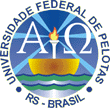 Título : subtítulo, se houver Autor v.1, se houver Pelotas, ano  AutorTítulo                                                    subtítulo, se houverTese apresentada ao Programa de Pós-Graduação em ....................................... da Universidade Federal de Pelotas, como requisito parcial à obtenção do título de Doutor em .......................................                                            Orientador: ...........................................................                                           Co-Orientador (es): .............................................                                                     Local, anoAutorTítulo                                                    subtítulo, se houverDissertação apresentada ao Programa de Pós-Graduação em ........................................................... da Universidade Federal de Pelotas, como requisito parcial à obtenção do título de Mestre em ..................................................                                           Orientador: ...........................................................                                           Co-Orientador (es): .............................................                                                     Local, anoAutorTítulo : subtítulo, se houverTese aprovada, como requisito parcial, para obtenção do grau de Doutor em …, Programa de Pós-Graduação em ............................., Faculdade ……………….... ou Instituto ……………...., Universidade Federal de Pelotas. Data da Defesa: Banca examinadora:   .......................................................................................................................................... Prof. Dr. ..................................................................................................... (Orientador) Doutor em ..................................... pela Universidade .................................................  ..........................................................................................................................................Prof. Dr. .......................................................................................................................... Doutor em .................................. pela Universidade ....................................................  .........................................................................................................................................  Prof. Dr. .........................................................................................................................  Doutor em ..................................... pela Universidade ................................................ 
AutorTítulo : subtítulo, se houverDissertação aprovada, como requisito parcial, para obtenção do grau de Mestre em ........................, Programa de Pós-Graduação em ............................., Faculdade ……………….... ou Instituto ……………...., Universidade Federal de Pelotas. Data da Defesa: Banca examinadora:   .......................................................................................................................................... Prof. Dr. ..................................................................................................... (Orientador) Doutor em ..................................... pela Universidade .................................................  ..........................................................................................................................................Prof. Dr. .......................................................................................................................... Doutor em .................................. pela Universidade ....................................................  .........................................................................................................................................  Prof. Dr. .........................................................................................................................  Doutor em ..................................... pela Universidade ................................................ 
